苗栗縣108年度造林撫育、林副產物利用暨外來入侵植物、荔枝椿象防治宣導講習時間:108年8月16日地點: 本縣生態保育教育中心
(苗栗縣銅鑼鄉朝陽村6鄰朝北55-1號)【行車路線】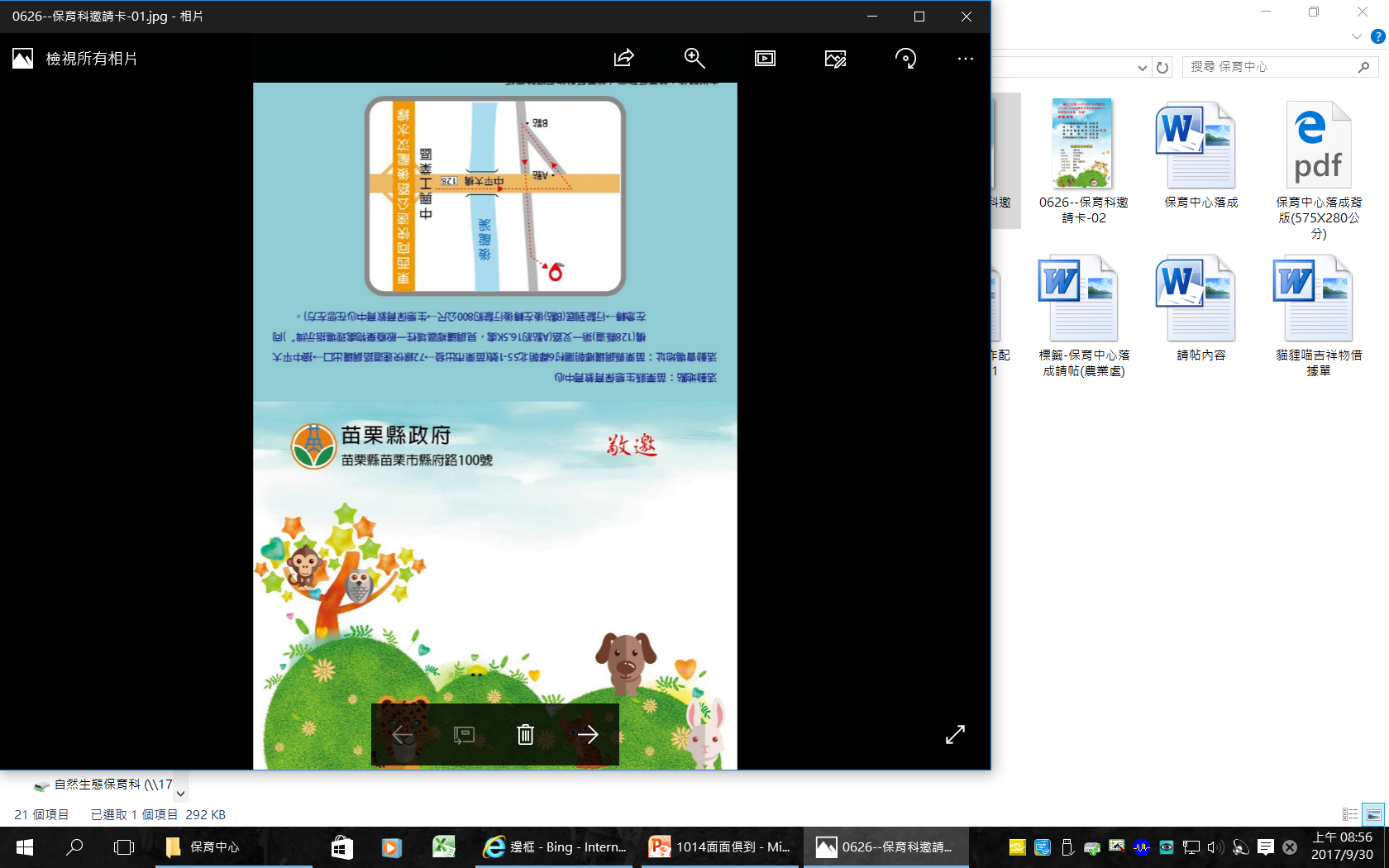 苗栗市出發72快速道路銅鑼出口接中平大橋(128縣道)第一叉路(A點約16.5K處，見銅鑼鄉區域性一般廢棄物處理場指示牌)向左急轉行駛到底(B點)後左轉後行駛約800公尺生態保育教育中心在您左方)【目前尚無公車站牌，建請參加民眾自行開車前往】參加對象:本縣造林人、承包本處綠美化工程廠商等從業人員、相關業務承辦人員報名表請填妥報名表繳交至各鄉鎮市公所造林主辦人彙整後回傳至本府農業處林務科或直接回傳本府林務科（傳真電話:037-370758）。因本課程會前往林地，請穿著輕便、適合步行之衣物。報名人數：30人額滿為止。連絡方式：黃幼蓉037-559278     謝麗鳳037-559279時間課程內容講師09:00~09:50外來入侵植物及荔枝椿象防治彭宏源 主任10:00~10:50林副產物利用發展彭宏源 主任11:00~11:50林副產物利用研發心得分享及小徑木擺飾DIY造林戶-徐良東12:00~13:00午餐13:00~13:50造林撫育作業管理及行道樹木修剪彭宏源 主任14:00~16:00造林地撫育管理及行道樹木修剪實作彭宏源 主任單位單位姓名出生年月日出生年月日身份證字號身份證字號聯絡電話聯絡電話飲食習慣□素□葷聯絡地址E-mail